Svakodnevno donosimo neke odluke, bilo loše ili dobre, ali donosimo ih. Što su to odlučili neki naši literati, pročitajte…Radovi su pisani razgovornim jezikom.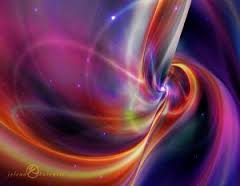 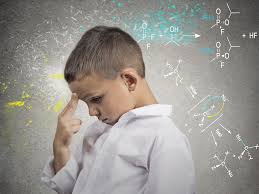 Od ponedjeljka počinjem….	Joj, taj ponedjeljak! Počinje škola, krećem u nove radne pobjede, rana buđenja i dosadno učenje, ali sada odlučujem da ću se promijeniti. 	Od ponedjeljka počinjem… manje učiti. Svaki put kada bih dobio odličan iz matematike ili hrvatskog mama bi samo odgovorila: „Samo tako nastavi!“ Kad bih dobio četvorku ili trojku, nastala bi cijela zbrka. Uvijek bi bilo: „Zašto nisi učio? Što si radio cijelo vrijeme?“  Ja zbunjen ništa ne bih odgovorio. Onda bi uslijedilo: “Nema izlazaka cijeli mjesec!“ Zato odlučujem manje učiti. Mislim, nemaju oni pravo naređivati. Odlučujem… od ponedjeljka. Svi su moji prijatelji zgodni i jaki. Volio bih biti kao oni. Nakon tri mjeseca neučenja i odlazaka u teretanu ne osjećam se kao da sam to ja. Ocjene su mi s odličnog i vrlo dobrog pale na dovoljan i dobar, to nisam ja. Zbog one teretane osjećam se nabildano kao neko bure. To nisam ja!	Zašto bih uopće mijenjao izgled zbog nekoga ili ocjene da bih bio kul. Ne, ne dolazi u obzir! Od lijepog, visokog i pametnog dječaka pretvoriti se u nekog grubijana i luzera. Od ponedjeljka odlučujem vratiti se na staro: popraviti ocjene, popraviti ponašanje na bolje i popraviti glupu buntovničku frizuru. To mi govori kako sam jedinstven i neću se mijenjati zbog nekoga ili nečega.Fran Josipović, 7.a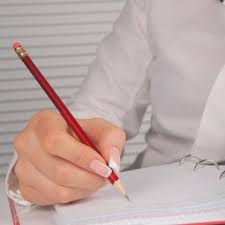 Od ponedjeljka počinjem…          …više se zalagati na treningu i učiniti nešto više. Napisati neki sastav, riješiti zadatak više (koliko god se to činilo štreberski) pogledati na internetu kako igraju svjetski prvaci u stolnom tenisu kako bih nešto i naučio od njih.          Danas ne, sigurno. Imam pregled kod doktora i moram usisati prašinu u svojoj sobi. Znam! Učinit ću to… hm… prekosutra? Da! Prekosutra! Tada je vikend i bit ću slobodan. Vikend je pred vratima, ali subota je nekako tmurna, kišna i nikakva i nije mi se dalo ama baš ništa raditi. Izgleda da ću započeti sutra. Osvanuo je lijep i sunčan dan koji me svojom ljepotom i toplinom poziva na igranje nogometa u parku. „A učenje i treniranje?“ upitam se. Ma kakvi, danas je dan odmora! Tko je još vidio puno i teško raditi nedjeljom?! Pih! Započet ću idući tjedan. Ionako nemamo nikakvih ispita niti išta odgovaramo. Ponedjeljak sam preskočio iz nekog sedmog razloga, utorkom imam nastavu do četiri popodne, a srijedom sam obično zauzet zadaćom iz fizike. Dobro onda, bit će to četvrtak. Nemam trening, a imam samo malo zadaće. Ali, ujutro me zaboli glava. I boli i boli i ne želi prestati! Ne mogu učiti kada me boli glava! Hajde onda, počinjem učiti u petak. Petak je. Sve je ležerno, opušteno i mirno. Tako lijep dan, a ja moram ostati u sobi i učiti, dosađivati se gradivom iz škole, vježbati puno i dugo. Udahnem i izdahnem. Počet ću se zalagati za trening onda kad budem imao slobodnog vremena (upravo sad ga imam.)          Ukratko, nalazim se u beskonačnom krugu odgađanja posla, primanja knjige u ruke i zagrijavanja stolca. Dani i tjedni prolaze, a ja se ne mijenjam i koliko god to želio, ne postajem nimalo bolji niti se zalažem za rad...Domagoj Vidaković, 7.b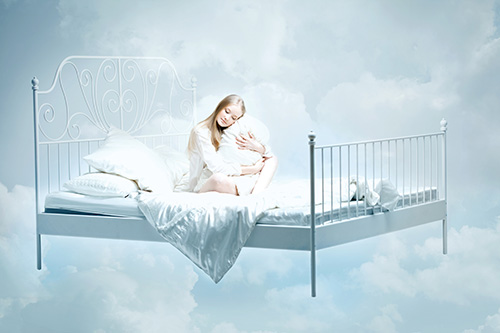 Od ponedjeljka počinjem...     Subota je. Četiri sata poslijepodne, a ja još sam uvijek u pidžami. Ne da mi se presvući, ionako ne idem nigdje. Ne vrijedi mi se presvući u normalnu odjeću, ionako ću opet navečer obući pidžamu.      Sjedim u fotelji u dnevnoj sobi, prekriženih nogu, gledam crtiće na televizoru. Mama pravi ručak, pa mogu reći večeru, u kuhinji. Viče mi: „Kada ćeš pisati zadaću!?“ „Sutra, mama!“ vičem joj natrag, ali zapravo, u dubini svojih misli, znam da ću zadaću napisati u ponedjeljak za vrijeme školskog odmora. Znam da sam toliko lijena da mi se ne da ni ustati i uzeti čašu vode. Imam problem. Sve odgađam. Znate što, od ponedjeljka počinjem učiti, počinjem pisati zadaću na vrijeme, neću ostaviti ništa za zadnju minutu. Taj vikend prođe, ponedjeljak je i ja idem kući. Hodam i planiram svoj ostatak dana. Ponovit ću što sam danas učila, napisati svu svoju zadaću i učiti biologiju. Dođem kući, odem u sobu i sve pripremim za rad. Joj, pa trebam nahraniti psa! I raširiti rublje i oprati suđe! Neću stići sve to danas. Ma, sutra ću! Neće nikome škoditi ako sutra počnem učiti. Joj, ne mogu sutra! Sutra idemo k stricu i strini. Ma, sljedeći tjedan ću početi učiti i točka.         Tako nastavljam svoj ciklus odgađanja, i ne prestajem. Sigurna sam da neće prestati do kraja osnovne škole. Pokušat ću se popraviti sljedeće godine. Nikad nije kasno!Doris Radnić, 7.b